第５回シグニス東アジア会議　参加申込書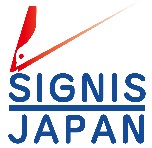 The 5th SIGNIS EAST ASIA CONFERENCEFAX送信先：03-3479-3944下記の通り、シグニス東アジア会議に参加を申し込みます。　　ご記入の上、ファックス送信して下さい。※1　団体の場合は代表者の方がお申込み下さい。その他の参加者は備考欄に全員の氏名を記して下さい。※2　教会名、修道会、活動団体名など。FAX送信先：03-3479-3944　　締切：10月20日参加予定プログラムに○を付けて下さい。使用言語: 英語（日本語同時通訳付）　　※参加費は無料です。※11/11（土）18:30よりカトリック神田教会（会場近く）にて主日のミサがあります。ご自由にご参加下さい。※両日とも昼食はご持参下さい。　　 ※2日目午後の都内見学は別途交通費、入場料等が掛かります。人数に制約がありますので、ご希望に添えない場合はご容赦願います。申込日2017年　　月　　　日2017年　　月　　　日申込者氏名（代表者）※1姓名ふりがなローマ字表記所属団体　※2メールアドレス（必須）　　　　　　　　　＠　　　　　　　　　＠電話番号（必須）Fax番号備　考備　考備　考第1日目　11/11（土）午前　基調講演　　　各国・地域発表午後　映画上映・講演会　（共催　カリタスジャパン）第2日目　11/12（日）午前　円卓会議午後　都内見学